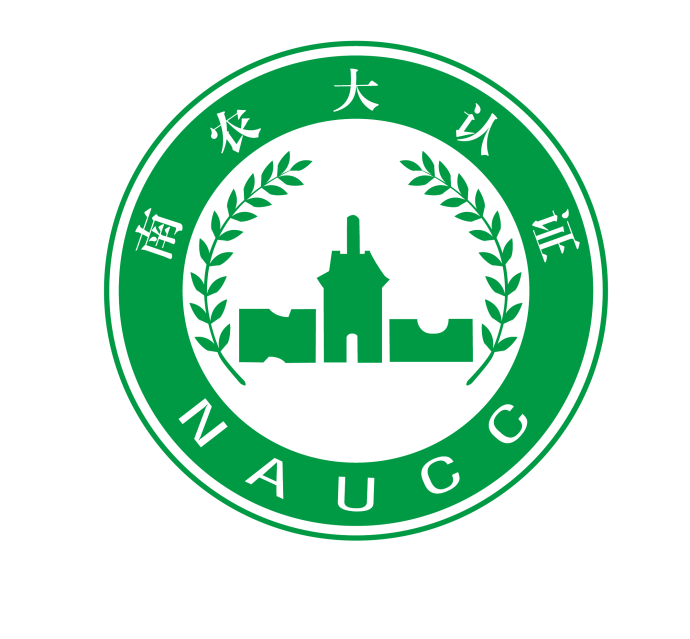 良好农业规范认证农场调查表（水产养殖）申请单位（盖章）：                             法人/负责人（签字）：                          申请日期：           年          月          日南京农大认证服务有限公司注 意 事 项本表仅适用于水产养殖及其产品简单处理。本表无法人（负责人、内检员）签字和单位盖章均视为无效。本表涂改后无确认章（或签字）无效。本表应打印或用钢笔、签字笔填写，字迹工整、清晰。如无某项目内容时应划“/”表示，若因故无法填写时，应注明原因。填报数据一律用阿拉伯数字，文字说明一律用汉字。第一部分  基本情况1、生产企业与生产单元2、生产组织模式3、生产单元生态环境4、GAP认证历史第二部分  水产养殖1、养殖场2、 苗种  □不涉及3、饵料  □不涉及4、疫苗  □不涉及5、渔药、及化学品  □不涉及    6、捕捞、运输、包装第三部分  销售与管理1、GAP认证证书与标识使用情况2、质量管理体系情况调查3、资源管理声   明我在此声明，在我个人的经历、知识和能力范围内，本调查表中所填写并反映的所有生产和经营的情况都是真实的、准确的。我在此认同，后续必要的现场检查（包括抽样检测，查验原始记录及票据）是为了验证符合GAP产品标准的需要。同时我也知道，即使本调查内容经审查得到通过，并不意味着申报产品通过了GAP产品认证。负责人（签字）：                          内检员（签字）：                         请将完整的表格和支持文件按下列地址提交给NAUCC，并保留本调查表和其他支持性文件的副本：南京农大认证服务有限公司地址：江苏省南京市玄武区童卫路20号  邮编：210095联系电话：025-84396888  传真：025-84399698网址： 您希望NAUCC在什么时间为贵单位提供实地检查认证服务?     日期：                                  生产单元（基地）名称生产单元（基地）地址生产负责人电话/手机2.1 生产组织模式：□公司    □合作社    □公司+农户  □合作社+农户    □其他，描述：                            如实际生产涉及农户，请填写农户数：                    2.2认证委托人（申请单位）与生产单元的关系：□自有    □委托生产    □其他，请描述：                     有机水产养殖/捕捞区是否具备下列基本条件是否周围无矿场、化工厂、核电站等潜在污染源□□养殖场和捕捞区的界定是否清楚□□流入养殖/捕捞区的地表径流是否含有工业、农业和生活污染物□□水源符合国家渔业水质标准GB11607，是否有当年度检测报告□□该地区是否发生过严重的不可治愈的水产动物疾病□□此前是否通过其他认证机构的GAP认证？□是    □否如是，认证机构名称：                    证书有效期：                            证书级别：□一级认证   □二级认证认证选项：□生产经营者  □生产经营者组织注册号：                             证书号码：                           此前是否被拒绝通过GAP认证或被撤销过认证证书？□是    □否如是，认证机构名称：                        被拒绝/撤销认证原因：                            1.1养殖方式□池塘养殖    □网箱养殖    □围拦养殖    □滩涂养殖/底播养殖/吊养   □工厂化养殖    □其他，请描述：                                                                 2.1苗种来源2.1苗种来源2.1苗种来源2.1苗种来源2.1苗种来源2.1苗种来源2.1苗种来源2.1苗种来源水生生物名称水生生物名称苗种来源苗种来源苗种来源苗种来源苗种来源苗种来源水生生物名称水生生物名称是否自繁外购外购外购外购外购水生生物名称水生生物名称是否自繁购入苗种规格（日、月龄）购入苗种规格（日、月龄）购入后培育天数苗种供应单位供应商资质文件□是   □否□是   □否□是   □否□是   □否□是   □否□是   □否2.2苗种投放情况  □不涉及2.2苗种投放情况  □不涉及2.2苗种投放情况  □不涉及2.2苗种投放情况  □不涉及2.2苗种投放情况  □不涉及2.2苗种投放情况  □不涉及2.2苗种投放情况  □不涉及2.2苗种投放情况  □不涉及水生生物名称苗种投放时间苗种投放时间苗种投放时间苗种投放数量（KG）引入苗种是否会对当地生态系统造成永久性破坏？引入苗种是否会对当地生态系统造成永久性破坏？引入苗种是否会对当地生态系统造成永久性破坏？□是   □否□是   □否□是   □否□是   □否□是   □否□是   □否□是   □否□是   □否□是   □否3.1本年度饵料使用情况    □不涉及（本年度未使用任何饵料）3.1本年度饵料使用情况    □不涉及（本年度未使用任何饵料）3.1本年度饵料使用情况    □不涉及（本年度未使用任何饵料）3.1本年度饵料使用情况    □不涉及（本年度未使用任何饵料）3.1本年度饵料使用情况    □不涉及（本年度未使用任何饵料）3.1本年度饵料使用情况    □不涉及（本年度未使用任何饵料）3.1本年度饵料使用情况    □不涉及（本年度未使用任何饵料）3.1本年度饵料使用情况    □不涉及（本年度未使用任何饵料）3.1本年度饵料使用情况    □不涉及（本年度未使用任何饵料）3.1本年度饵料使用情况    □不涉及（本年度未使用任何饵料）3.1本年度饵料使用情况    □不涉及（本年度未使用任何饵料）饵料名称供应商有机属性与比例有机属性与比例有机属性与比例检测情况检测情况全年投喂量（吨）全年投喂量（吨）是否添加矿物质、维生素、微量元素及其他饲料添加剂？是否添加矿物质、维生素、微量元素及其他饲料添加剂？饵料名称供应商配合料鲜活料其他检测情况检测情况全年投喂量（吨）全年投喂量（吨）是否添加矿物质、维生素、微量元素及其他饲料添加剂？是否添加矿物质、维生素、微量元素及其他饲料添加剂？□是   □否□是   □否□是   □否□是   □否□是   □否□是   □否3.2本年度肥料使用情况    □不涉及（本年度未使用任何肥料）3.2本年度肥料使用情况    □不涉及（本年度未使用任何肥料）3.2本年度肥料使用情况    □不涉及（本年度未使用任何肥料）3.2本年度肥料使用情况    □不涉及（本年度未使用任何肥料）3.2本年度肥料使用情况    □不涉及（本年度未使用任何肥料）3.2本年度肥料使用情况    □不涉及（本年度未使用任何肥料）3.2本年度肥料使用情况    □不涉及（本年度未使用任何肥料）3.2本年度肥料使用情况    □不涉及（本年度未使用任何肥料）3.2本年度肥料使用情况    □不涉及（本年度未使用任何肥料）3.2本年度肥料使用情况    □不涉及（本年度未使用任何肥料）3.2本年度肥料使用情况    □不涉及（本年度未使用任何肥料）养殖区域编号肥料名称成分成分来源来源使用时间使用时间使用量使用量使用方式3.3饵料仓库3.3饵料仓库3.3饵料仓库3.3饵料仓库3.3饵料仓库3.3饵料仓库3.3饵料仓库3.3饵料仓库3.3饵料仓库3.3饵料仓库3.3饵料仓库是否有储存过程  □是   □否如果是，请对储存条件进行描述：                                                       是否有储存过程  □是   □否如果是，请对储存条件进行描述：                                                       是否有储存过程  □是   □否如果是，请对储存条件进行描述：                                                       是否有储存过程  □是   □否如果是，请对储存条件进行描述：                                                       是否有储存过程  □是   □否如果是，请对储存条件进行描述：                                                       是否有储存过程  □是   □否如果是，请对储存条件进行描述：                                                       是否有储存过程  □是   □否如果是，请对储存条件进行描述：                                                       是否有储存过程  □是   □否如果是，请对储存条件进行描述：                                                       是否有储存过程  □是   □否如果是，请对储存条件进行描述：                                                       是否有储存过程  □是   □否如果是，请对储存条件进行描述：                                                       是否有储存过程  □是   □否如果是，请对储存条件进行描述：                                                       疫苗名称供应商供应商资质接种人是否有储存过程  □是   □否如果是，请对储存条件进行描述：                                                       是否有储存过程  □是   □否如果是，请对储存条件进行描述：                                                       是否有储存过程  □是   □否如果是，请对储存条件进行描述：                                                       是否有储存过程  □是   □否如果是，请对储存条件进行描述：                                                       药物名称供应商登记许可证（是/否）是否禁用物质（是/否）药品管理人员□是   □否□是   □否□是   □否□是   □否□是   □否□是   □否是否有储存过程  □是   □否如果是，请对储存条件进行描述：                                                       是否有储存过程  □是   □否如果是，请对储存条件进行描述：                                                       是否有储存过程  □是   □否如果是，请对储存条件进行描述：                                                       是否有储存过程  □是   □否如果是，请对储存条件进行描述：                                                       是否有储存过程  □是   □否如果是，请对储存条件进行描述：                                                       6.1捕捞6.1捕捞6.1捕捞6.1捕捞6.1捕捞6.1捕捞6.1捕捞6.1捕捞6.1捕捞6.1捕捞6.1捕捞6.1捕捞6.1捕捞区域编号养殖品种面积面积捕捞工具捕捞时间捕捞时间捕捞规格是否停食是否停食是否有避免应激的措施是否有避免应激的措施是否在休药期内6.2运输    □不涉及6.2运输    □不涉及6.2运输    □不涉及6.2运输    □不涉及6.2运输    □不涉及6.2运输    □不涉及6.2运输    □不涉及6.2运输    □不涉及6.2运输    □不涉及6.2运输    □不涉及6.2运输    □不涉及6.2运输    □不涉及6.2运输    □不涉及水生生物品种水生生物品种水生生物品种运输方式及工具运输方式及工具运输方式及工具运输时间运输时间运输时间运输负责人运输负责人是否用冰是否用冰□是   □否□是   □否□是   □否□是   □否6.3包装6.3包装6.3包装6.3包装6.3包装6.3包装6.3包装6.3包装6.3包装6.3包装6.3包装6.3包装6.3包装产品是否包装，□是   □否   如是，请说明包装材料：                            包装过程是否用冰，□是   □否产品是否包装，□是   □否   如是，请说明包装材料：                            包装过程是否用冰，□是   □否产品是否包装，□是   □否   如是，请说明包装材料：                            包装过程是否用冰，□是   □否产品是否包装，□是   □否   如是，请说明包装材料：                            包装过程是否用冰，□是   □否产品是否包装，□是   □否   如是，请说明包装材料：                            包装过程是否用冰，□是   □否产品是否包装，□是   □否   如是，请说明包装材料：                            包装过程是否用冰，□是   □否产品是否包装，□是   □否   如是，请说明包装材料：                            包装过程是否用冰，□是   □否产品是否包装，□是   □否   如是，请说明包装材料：                            包装过程是否用冰，□是   □否产品是否包装，□是   □否   如是，请说明包装材料：                            包装过程是否用冰，□是   □否产品是否包装，□是   □否   如是，请说明包装材料：                            包装过程是否用冰，□是   □否产品是否包装，□是   □否   如是，请说明包装材料：                            包装过程是否用冰，□是   □否产品是否包装，□是   □否   如是，请说明包装材料：                            包装过程是否用冰，□是   □否产品是否包装，□是   □否   如是，请说明包装材料：                            包装过程是否用冰，□是   □否产品名称主要市场销售量是否已签订了购买销售合同包装形式和规格是否已经使用认证标识标识使用方式1.提交的质量管理文件是否为最新有效版本？       □是    □否2.是否能确保在使用时可获得适用文件的有效版本？ □是    □否3.是否保存了有效的GAP生产记录？               □是    □否姓名职务是否了解或熟悉国家GAP标准要求任职年限生产管理者□不了解  □了解  □熟悉  □掌握内部检查员□不了解  □了解  □熟悉  □掌握